Наши проекты.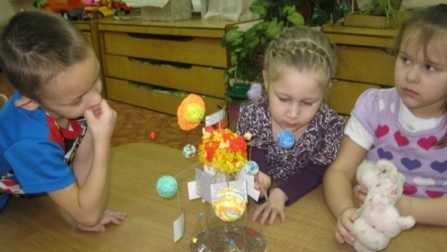        Проект «Мой космос» (старшая гр.)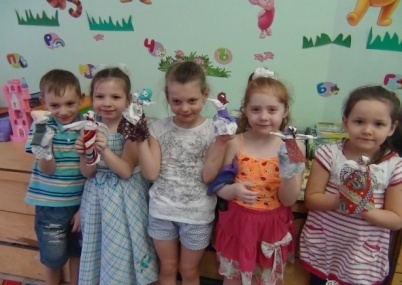 Проект «Игрушки, одежда русского народаи народов Дальнего Востока» (подготовит.гр.)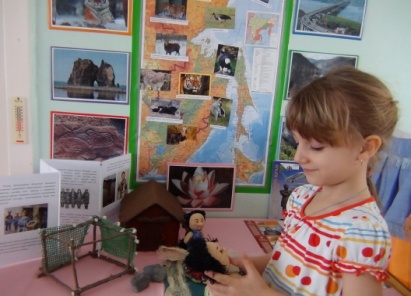 Проект «Семь чудес Хабаровского края» (старшая.гр)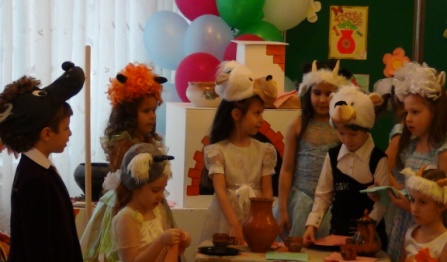 Проект «Что за прелесть эти сказки!» (старшая гр.)Наши достижения.2010г–участие в конкурсе спортивных площадок: первое место -в городском , второе место – в краевом конкурсе (диплом, денежная премия)2011г-участие в региональном туре II Всероссийского конкурса «Детские сады – детям» (диплом I степени)2012г – участие в городском конкурсе «Юные интеллектуалы» (1 место среди ДОУ Северного округа)2012г, 2013г - участие в городской виртуальной панораме  инновационной деятельности (Сертификат участника)  Январь - май 2013г - участие в городском конкурсе на лучшее ДОУ «Маленькая страна» (Диплом III ступени)Май 2013г - участие в городском конкурсе «Лучшая группа ДОУ» (диплом участника).МА ДОУ детский сад общеразвивающего вида с приоритетным осуществлением деятельности по физическому развитию детей №166 Северного округа г.Хабаровска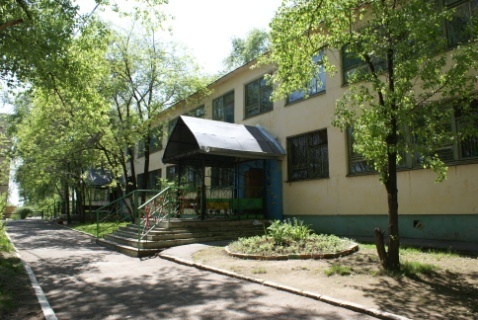 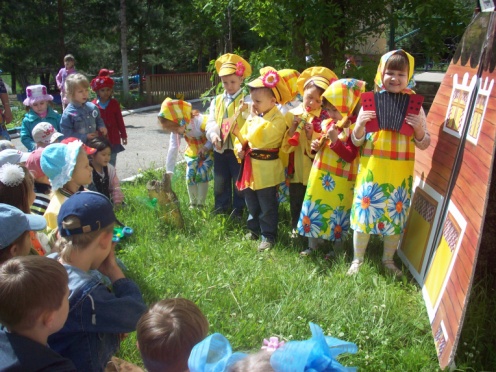 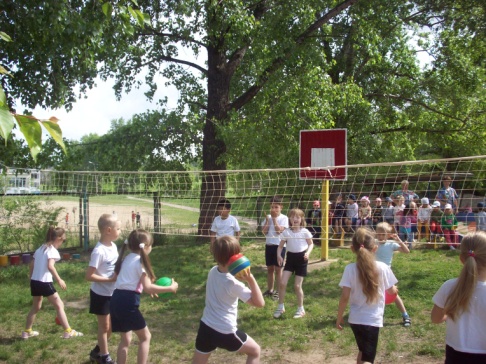 Нам простуды не страшны.С физкультурой мы дружны!г.Хабаровск, 2013г  Муниципальное автономное дошкольное образовательное учреждение детский сад общеразвивающего вида №166 основано в 1966г, в 2010г получило статус автономного.Почтовый адрес: 680042, ул. Тихоокеанская, д.120, г.ХабаровскТел.\факс: 56 76 27e-mail: dc166@mail.ruсайт: доудс166хабаровск.рфРежим работы ДОУ: 12 часовКоличество, характеристика групп: 11 групп общеразвивающего направления, из них 2гр.-ранний возраст , 9гр-дошкольный возраст.Наш коллектив.  Заведующий МА ДОУ: Чухланцева Елена Викторовна, кандидат педагогических наук, высшая квалификационная категория.В детском саду работают : зам зав по ВМР,18 воспитателей, 2 музыкальных руководителя, педагог-психолог, учитель-логопед, инструктор по физкультуре.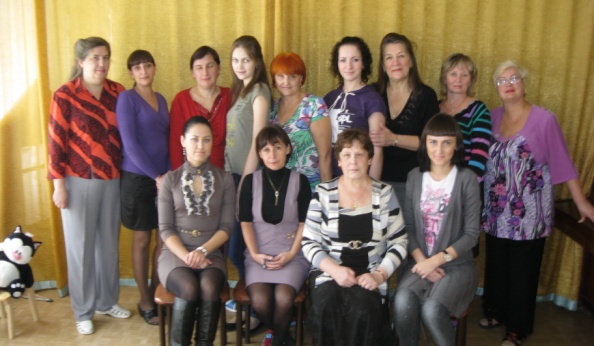    В ДОУ реализуется основная общеобразовательная программа дошкольного образования (ООП ДО) с опорой на содержание примерной общеобразовательной программы «Радуга» (научный рук-ль Е.В.Соловьева).С 2011г в ДОУ работает логопункт. Есть физкультурный и музыкальный залы, кабинеты специалистов, медицинский блок, мини-музей «Русская изба», уголок регионального компонента. На большой зеленой территории имеются 2 спортивные площадки.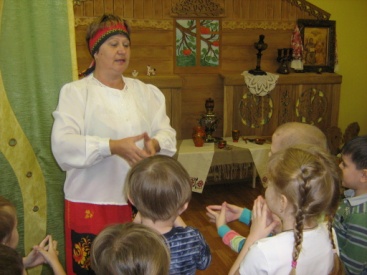 В мини-музее «Русская изба»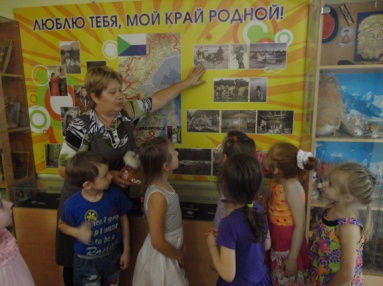                 В уголке регионального компонента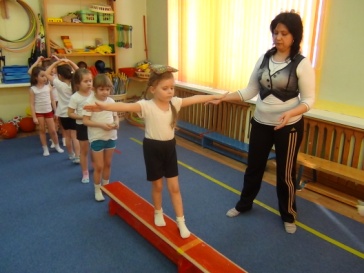 В физкультурном зале  В ДОУ оказываются следующие дополнительные платные услуги: оздоровительная гимнастика, изодеятельность,английский язык.Ведутся бесплатные кружки «Лапушки» (музыкальный фольклор), «Разноцветный мир» (изодеятельность).Инновационная деятельность.  С апреля 2011г на базе ДОУ работает городская экспериментальная площадка по теме: «Создание современной здоровьеформирующей образовательной среды путем внедрения в практику ДОУ технологии использования элементов зимних видов спорта (лыжная подготовка) с учетом климатических условий Дальнего Востока». В результате у дошкольников повысилась мотивация к ходьбе на лыжах, обогатились знания о лыжном спорте, олимпийском движении. Отмечено снижение заболеваемости наших воспитанников.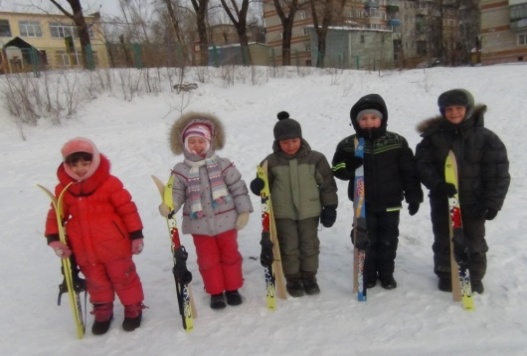 Лыжня зовет!   В соответствии с федеральными государственными требованиями к содержанию ООП ДО педагоги внедряют современные образовательные технологии в воспитательно-образовательный процесс.  Используя метод проектов, формируют у дошкольников основы познавательно-исследовательской деятельности, воспитывают гражданско-патриотические чувства. В художественном творчестве развивают умения и навыки применения нетрадиционных техник: коллаж, тестопластика, бумагопластика и т.п. В ДОУ реализуется общий проект «Я-Россиянин». В проектной деятельности активно участвуют родители. 